«СпецТех» - Компания по аренде спецтехники и оборудования.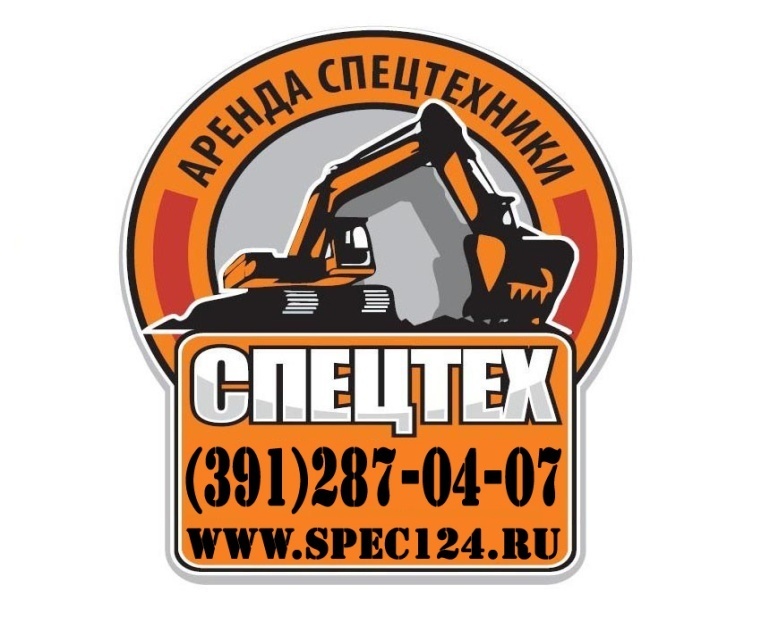 тел: (391)287-04-07тел. сот:  8-953-587-04-07e-mail: spec-teh24@mail.ruСайт:  http://spec124.ruСтоимость на услуги Спецтехники:Также реализуем: бетон, раствор, ЖБИ, инертные материалы (песок, пгс, пщс, галечник и т.п.), жд и морские контейнеры по самым выгодным ценам в городе!Осуществляем: снос зданий, вывоз мусора, разработку котлованов, планирование участков по меткам, доставку питьевой и технической воды, инертных материалов, опасных и негабаритных грузов!Если вы не нашли требуемую вам технику, услугу или оборудование, свяжитесь с отделом логистики по тел: 8(391)287-04-07Наименование техникиСтоимость  (руб./час)Стоимость  (руб./час)Мин. заказ (час)КомментарийНаименование техникиналб/налМин. заказ (час)КомментарийАвтовышка, высота подъема 12 м.90010002Джойстик, платформа, люлькаАвтовышка, высота подъема 14 м.90010002Лебедка, платформа, люлькаАвтовышка, высота подъема 16 м. 90010002Есть вездеходы, РОСТЕХНАДЗОРАвтовышка, высота подъема 18 м. 110013002Лебедка, платформа, люлькаАвтовышка, высота подъема 20-22 м120014003Лебедка, г/п 400 кг, люлькаАвтовышка, высота подъема 24-25 м. 180020003Джойстик, люлька, рацияАвтовышка, высота подъема 26-28 м.  210023004РацияАвтовышка, высота подъема 32 м.  220024004РацияАвтовышка, высота подъема 40 м290031004г/п 800 кг, рацияАвтокран 5 т., стрела 21 м. 110013002Доставка бесплатноАвтокран 14 т., стрела 21 м 140015003Доставка бесплатноАвтокран 16 т., стрела 18-22 м, 160018003Доставка бесплатноАвтокран 25 т., стрела от 21 м с гуськом 45 м. 190021003Есть вездеходыАвтокран 50 т.450048008с гуськом 59,7 м.Автокран 70 т., стрела 44 м 600063008с гуськом 61,7 мБара (грунторез, на базе МТЗ) 190020004Цепи Зима/летоБуроям (бурильная машина на базе Урал, Камаз, Газ, Hino, и т.п.) цена за метр погонныйОт250270-3206500 Есть вездеходы, есть со стрелой вылет 12м, шнек от 100 до 1000мм, монтаж винтовых, буроналивных свай под ключ, бурение на воду, ЛЭПБетононасос стационарный 220024004+ трассаБетононасос , вылет стрелы 16-20 м.  300033504Запуск 0.5 м3, химияБетононасос , вылет стрелы 26 м.  290032004Запуск 0.5 м3, химияБетононасос , вылет стрелы 32 м.  300033504Запуск 0.5 м3, химияБетононасос , вылет стрелы 52 м.  450048004Запуск 0.5 м3, химияБетоносмеситель (миксер), объем 2.5 м3 130014502или расчет по рейсово, объемуБетоносмеситель (миксер), объем 5 м3 130014502или расчет по рейсово, объемуБетоносмеситель (миксер), объем 7 м3140015502или расчет по рейсово, объемуБетоносмеситель (миксер), объем 9 м3140016502или расчет по рейсово, объемуБульдозер , м 11 тонн 180020004Доставка самогрузомБульдозер , м 18 тонн200022008РыхлительБульдозер , м 20 тонн 200023008Рыхлитель, есть болотоходБульдозер , м 30 тонн 320034008Рыхлитель, есть болотоходБульдозер , м 60 тонн350037008Рыхлитель, есть болотоходБобкэт,Case,МКСМ (погрузчик фронтальный)120014003Доставка Бобкэт, Case,МКСМ (ямобур)2703003Доставка Бобкэт, Case,МКСМ (щетка коммунальная)3Доставка Бобкэт, Case,МКСМ (гидромолот)180020003Доставка Каток 4-22 тонн, есть кулачковые, вибро на 2 вальца, без вибро цена от100012005Доставка самогрузом, траломВоровайка (самогруз, манипулятор) 3 тонн.100012002Можно по рейсамВоровайка (самогруз, манипулятор) 5 тонн.110013002Есть вездеходы, перевозка негабарита, по ресамВоровайка (самогруз, манипулятор)  7-9 тонн., стрела 3-6 тонн140016002Есть вездеходы, перевозка негабарита, по рейсамВоровайка 10- 14 тонн. (самогруз, манипулятор), стрела 3-7 тонн, от170019003Есть вездеходы, перевозка негабарита кузов до 9,2 метра!Воровайка (самогруз, манипулятор) 20-25 тонн ., стрела 12-16 тонн, от230025003Есть вездеходы, перевозка негабаритаГидромолот на базе мини-погрузчика 160018003Также мини-экскаваторГидромолот на базе колесного экскаватора 200022004Снос зданий, бетоноломГидромолот на базе гусеничного экскаватора 210022004Снос зданий, бетоноломГрейдер средний (14-16 тонн)180020004ГабаритГрейдер тяжелый (20-22 тонны)200022006Доставка по краюПогрузчик фронтальный, на базе мини-погрузчика ковш 0,6 м3.110013003Доставка самогрузомПогрузчик фронтальный ковш 1 м3.120013503 высота погрузки 3мПогрузчик фронтальный, ковш 1,8 м3.150017003г/п 5 тоннПогрузчик фронтальный, ковш 2 м3.160018004г/п 5 тоннПогрузчик фронтальный, ковш 3 м3.190021004Ковш 2800 ммПогрузчик фронтальный, ковш 3,5 м3.230025004Доставка по краюСамосвал 5 тонн, кузов 3 куб.м8509502Или расчет за рейсСамосвал 10 тонн95011002или расчет за рейс, за объемСамосвал 15 тонн110013003или расчет за рейс, за объемСамосвал 25 тонн, 3 и 4 осные145016003или расчет за рейс, за объемСамосвал 30 тонн, 3 и 4 осные160018003или расчет за рейс, за объемСамосвал 35 тонн170020003или расчет за рейс, за объемСочлененные самосвалы карьерные3 мес.По запросуТоннарыдоговорнаядоговорнаядоговорнаяПо объему, плечу,  т/кмТрал 25 тонн270030003Негабарит, есть  низкорамникТрал 40 тонн295032003Негабарит, есть низкорамникТрал 40 тонн295032003Негабарит, есть низкорамникТрал 60 тонн300033003Негабарит, есть низкорамникТрал 65-80 тонн300033003Негабарит, есть низкорамникЩетка коммунальная, на базе МТЗ140015503Разное навесноеЩетка коммунальная, на базе Бобкэт, МКСМ170018003Разное навесноеЭкскаватор-погрузчик, объем ковша 0,3 куб.м140016003Разное навесноеЭкскаватор-погрузчик, объем ковша 0,4 куб.м170018004Глубина до 6 мЭкскаватор-погрузчик, объем ковша 0,5 куб.м190021004Глубина до 6мЭкскаватор колесный , объем ковша 0,9 куб.м190021004Глубина до 6.4 мЭкскаватор колесный, объем ковша 1 куб.м195022004Есть Грейферный захват, 6,5 м.Мини-экскаватор130014503Доставка по городу 1500 рубЭкскаватор гусеничный, объем ковша 1 куб.м200022004Доставка траломЭкскаватор гусеничный, объем ковша 2 куб.м230025004Доставка траломЭкскаватор гусеничный, объем ковша 2,5 куб.м240025005Доставка траломКомпрессор Airman 95,125(2-3 молотка) Компрессор ЗИФ-5,5 Компрессор Atlas Copco XAS 977508004Доставка бесплатно, с операторомКомпрессор кв12/12 п(3 молотка) шланги 50м67007000суткиДоставка бесплатно, без оператора, на мес- скидка!Сварочный агрегат САК АДД 40045500058000месяцБез оператораДизельная электростанция ад18С-Т400-2Р elekon power 36003900суткиБез оператораПолуприцеп, Длинномер 12-13,6 м, 20-25 тн.120014003Коники, вездеходы, лесовозыЛесовозы, фискари, роспуск120014004Или от кубов, договорнаяИлосос, также ассенизаторская машинаОт 7009005 м3От объема, договорнаяПанелевоз130015503Хребтовый и кассетный